Расширенное расписание уроков МАОУ СОШ № 4 на 07.02.2022г.1 смена5А5Б5В	5Г8А8Б8В9А9Б9В	10А10Б10В11А11Б11В2 смена6А6Б6В6Г7А7Б7В7ГN№№ урокаВремяПредметКраткий план урока19:00–9:30География Тема: Определение положения объектов относительно друг друга.Урок на платформе ЗУМЗадание:Задание 1. Подпишите стороны горизонта на схеме.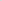 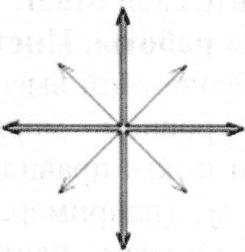 Задание 2. Определите направление напредмет.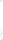 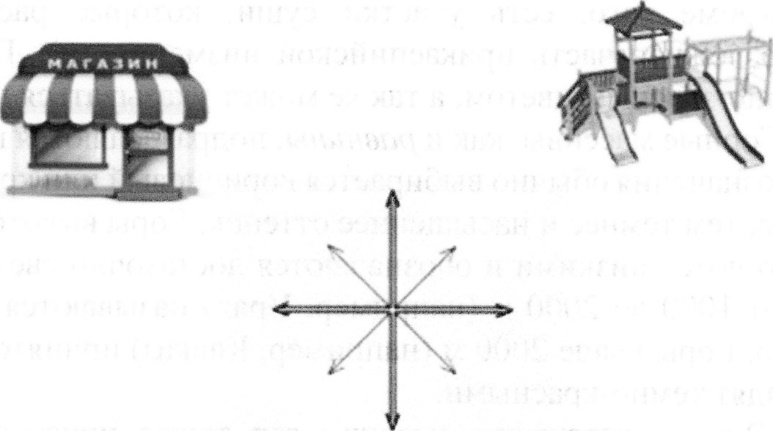 Домашнее задание: карточка29:40–10:10Русский языкТема урока: Буквы ё-о после шипящих в корне.Работа с учебником: п.86  прочитать.Выполнить упражнения 459(устно),458 (письменно).Тема: Буквы ё-о после шипящих в корне.Подключиться к конференции Zoomhttps://us05web.zoom.us/j/2080519045?pwd=OG8vQmtZajhCWGRYR0RpckRXNUY5dz09Идентификатор конференции:(отправлен в группу) Код доступа: (отправлен в группу)Домашнее задание: п.86 выучить правило,упр.457Отправить на проверку учителю на электронную почту: telepina88@bk.ru310:20–10:50ЛитератураТема урока: Краткие сведения о И.А.Бунине. Заочная экскурсия по бунинским местам.Работа с учебником:с.7 ответить на вопросы:1,2(письменно).Домашнее задание:с.7 ответить на вопрос 3(письменно).Отправить на проверку учителю на электронную почту: telepina88@bk.ru411:10–11:40Английский язык (1п: Алешкина Е.Б.)«Healthy ways». Активизация лексико- грамматического материала. Повторение лексики по теме. Повторить слова по теме упр. 4АВ стр. 106. Ответить письменно на следующие вопросы1. Do you do your morning exercises every day?2. Do you do sports?3. Do you play sport games?4. Do you eat healthy food?5. What food is healthy?6. Do you like to walk?7. Do you often visit a doctor?  Выполненные задания  рекомендуется отправить на электронную почту alyoshkinalena@yandex.ru411:10–11:40Английский язык (2п: Моор И.В.)Тема: Здоровый образ жизни.1)Слушать аудиозапись по ссылке: (с.115 аудиозапись 69 к заданию 3)https://rosuchebnik.ru/kompleks/rainbow/audio/5-1/2) Списать слова (английское слово, транскрипция, перевод).ДЗ: 1)с.115, упр.3а, 3в слушать, читать; 2)выучить слова наизусть(с.115, упр.3а); 3) отправить чтение слов (с.115, упр.3а, голосовым файлом)Обратная связь: irina.moor.71@mail.ru511:50–12:20ИЗО Одежда говорит о человеке.	Нарисовать костюм эпохи Средневековья. Работы отправлять на почту- 89058269392@mail.ru612:30–13:00МатематикаТема урока: Сравнение дробейАктуализация (устный опрос – рассказываем правила сравнения дробей),Решение задач: Решаем задачи по карточкамРешаем задачи учебника №814, 815Подготовка к ВПРДомашнее задание: выполнить №815(г,д,е)Домашнее задание отправлять на эл.почту: nadezhda.tagaeva@yandex.ruN№№ урокаВремяПредметКраткий план урока19:00–9:30Русский языкТема урока: Буквы ё-о после шипящих в корне.Работа с учебником: п.86  прочитать.Выполнить упражнения 459(устно),458 (письменно).Тема: Буквы ё-о после шипящих в корне.Подключиться к конференции Zoomhttps://us05web.zoom.us/j/2080519045?pwd=OG8vQmtZajhCWGRYR0RpckRXNUY5dz09Идентификатор конференции:(отправлен в группу) Код доступа: (отправлен в группу)Домашнее задание: п.86 выучить правило,упр.457Отправить на проверку учителю на электронную почту: telepina88@bk.ru29:40–10:10Английский язык (1п: Алешкина Е.Б.)«Healthy ways». Активизация лексико- грамматического материала. Повторение лексики по теме. Повторить слова по теме упр. 4АВ стр. 106. Ответить письменно на следующие вопросы1. Do you do your morning exercises every day?2. Do you do sports?3. Do you play sport games?4. Do you eat healthy food?5. What food is healthy?6. Do you like to walk?7. Do you often visit a doctor?  Выполненные задания  рекомендуется отправить на электронную почту alyoshkinalena@yandex.ru29:40–10:10Английский язык (2п: Моор И.В.)Тема: Здоровый образ жизни.1)Слушать аудиозапись по ссылке: (с.115 аудиозапись 69 к заданию 3)https://rosuchebnik.ru/kompleks/rainbow/audio/5-1/2) Списать слова (английское слово, транскрипция, перевод).ДЗ: 1)с.115, упр.3а, 3в слушать, читать; 2)выучить слова наизусть(с.115, упр.3а); 3) отправить чтение слов (с.115, упр.3а, голосовым файлом)Обратная связь: irina.moor.71@mail.ru310:20–10:50География Тема: Определение положения объектов относительно друг друга.Урок на платформе ЗУМЗадание:Задание 1. Подпишите стороны горизонта на схеме.Задание 2. Определите направление напредмет.Домашнее задание: карточка411:10–11:40ИЗООдежда говорит о человеке.	Нарисовать костюм эпохи Средневековья. Работы отправлять на почту- 89058269392@mail.ru511:50–12:20МатематикаТема урока: Задачи на дроби.Урок будет проходить в Zoom.У кого нет возможности подключиться, смотрим видео-урок и выполняем задание: https://resh.edu.ru/subject/lesson/7780/main/287892/Разбираем второй тип решения задач (правило второе на странице 174).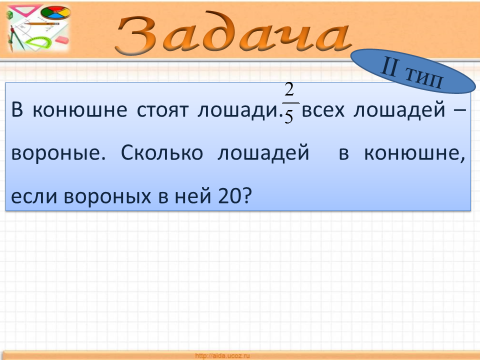 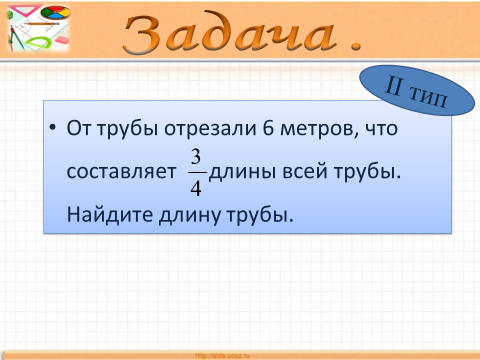 Домашнее задание: Пункт 4.3. (правила выучить), № 781; №782 (б).Работы отправляем: kristina-sergeewna@mail.ru.612:30–13:00ЛитератураТема урока: Стихотворение И. А.Бунина"Густой  зелёный ельник у дороги...".Тема природы и приёмы её реализации. Работа с учебником:с.8прочитать стихотворение.с.8-9 ответить на вопросы:1,2,3(устно) .Домашнее задание:Чтение наизусть стихотворения И.А.Бунина""Густой  зелёный ельник у дороги...".Отправить  видео на проверку учителю на электронную почту: telepina88@bk.ruN№№ урокаВремяПредметКраткий план урока19:00–9:30Английский язык (1п: Алешкина Е.Б.)«Healthy ways». Активизация лексико- грамматического материала. Повторение лексики по теме. Повторить слова по теме упр. 4АВ стр. 106. Ответить письменно на следующие вопросы1. Do you do your morning exercises every day?2. Do you do sports?3. Do you play sport games?4. Do you eat healthy food?5. What food is healthy?6. Do you like to walk?7. Do you often visit a doctor?  Выполненные задания  рекомендуется отправить на электронную почту alyoshkinalena@yandex.ru19:00–9:30Английский язык (2п: Моор И.В.)Тема: Здоровый образ жизни.1)Слушать аудиозапись по ссылке: (с.115 аудиозапись 69 к заданию 3)https://rosuchebnik.ru/kompleks/rainbow/audio/5-1/2) Списать слова (английское слово, транскрипция, перевод).ДЗ: 1)с.115, упр.3а, 3в слушать, читать; 2)выучить слова наизусть(с.115, упр.3а); 3) отправить чтение слов (с.115, упр.3а, голосовым файлом)Обратная связь: irina.moor.71@mail.ru29:40–10:10МатематикаТема урока: Задачи на дроби.Урок будет проходить в Zoom.У кого нет возможности подключиться, смотрим видео-урок и выполняем задание: https://resh.edu.ru/subject/lesson/7780/main/287892/Разбираем второй тип решения задач (правило второе на странице 174).Домашнее задание: Пункт 4.3. (правила выучить), № 781; №782 (б).Работы отправляем: kristina-sergeewna@mail.ru.310:20–10:50Физическая культура Отжимания 3х10Пресс 3х20(Техника одновременно-одношажного хода)411:10–11:40Физическая культураОтжимания 3х10Пресс 3х20(Техника одновременно-одношажного хода)511:50–12:20Русский языкТема урока: Буквы ё-о после шипящих в корне.Работа с учебником: п.86  прочитать.Выполнить упражнения 459(устно),458 (письменно).Тема: Буквы ё-о после шипящих в корне.Подключиться к конференции Zoomhttps://us05web.zoom.us/j/2080519045?pwd=OG8vQmtZajhCWGRYR0RpckRXNUY5dz09Идентификатор конференции:(отправлен в группу) Код доступа: (отправлен в группу)Домашнее задание: п.86 выучить правило,упр.457Отправить на проверку учителю на электронную почту: telepina88@bk.ru612:30–13:00ГеографияТема: Определение положения объектов относительно друг друга.Урок на платформе ЗУМЗадание:Задание 1. Подпишите стороны горизонта на схеме.Задание 2. Определите направление напредмет.Домашнее задание: карточкаN№№ урокаВремяПредметКраткий план урока19:00–9:30Математика Тема урока: Задачи на дроби.Урок будет проходить в Zoom.У кого нет возможности подключиться, смотрим видео-урок и выполняем задание: https://resh.edu.ru/subject/lesson/7780/main/287892/Разбираем второй тип решения задач (правило второе на странице 174).Домашнее задание: Пункт 4.3. (правила выучить), № 781; №782 (б).Работы отправляем: kristina-sergeewna@mail.ru.29:40–10:10ЛитератураТема:
Творчество И. А. Бунина.
Задание:
Прочитать текст учебника (2 часть) с. 4-7, 9-13.
Письменно ответить на вопрос 2 (или 3) на с. 7: "Что вы знаете о своих предках? До какого колена (поколения)?"
Фото работ присылать на почту shaman920@mail.ru или в эл.журнал.310:20–10:50Английский язык (1п: Алешкина Е.Б.)«Healthy ways». Активизация лексико- грамматического материала. Повторение лексики по теме. Повторить слова по теме упр. 4АВ стр. 106. Ответить письменно на следующие вопросы1. Do you do your morning exercises every day?2. Do you do sports?3. Do you play sport games?4. Do you eat healthy food?5. What food is healthy?6. Do you like to walk?7. Do you often visit a doctor?  Выполненные задания  рекомендуется отправить на электронную почту alyoshkinalena@yandex.ru310:20–10:50Английский язык (2п: Моор И.В.)Тема: Здоровый образ жизни.1)Слушать аудиозапись по ссылке: (с.115 аудиозапись 69 к заданию 3)https://rosuchebnik.ru/kompleks/rainbow/audio/5-1/2) Списать слова (английское слово, транскрипция, перевод).ДЗ: 1)с.115, упр.3а, 3в слушать, читать; 2)выучить слова наизусть(с.115, упр.3а); 3) отправить чтение слов (с.115, упр.3а, голосовым файлом)Обратная связь: irina.moor.71@mail.ru411:10–11:40Русский языкТема урока: Буквы ё-о после шипящих в корне.Работа с учебником: п.86  прочитать.Выполнить упражнения 459(устно),458 (письменно).Тема: Буквы ё-о после шипящих в корне.Подключиться к конференции Zoomhttps://us05web.zoom.us/j/2080519045?pwd=OG8vQmtZajhCWGRYR0RpckRXNUY5dz09Идентификатор конференции:(отправлен в группу) Код доступа: (отправлен в группу)Домашнее задание: п.86 выучить правило,упр.457Отправить на проверку учителю на электронную почту: telepina88@bk.ru511:50–12:20Физическая культураОтжимания 3х10Пресс 3х20(Техника одновременно-одношажного хода)612:30–13:00Физическая культураОтжимания 3х10Пресс 3х20(Техника одновременно-одношажного хода)N№№ урокаВремяПредметКраткий план урока19:00–9:30Русский языкТема: «Обособленные определения. Выделительные знаки препинания при них» Ссылка для подключения к видеоконференции https://discord.gg/AM6xrMutДомашнее задание отправлять на электронную почту ivanova_elena94@inbox.ru (в теме указываем – фамилия имя класс)29:40–10:10БиологияТема урока: «Пищеварение в ротовой полости»﻿Елена Янтыкова приглашает вас на запланированную конференцию: Zoom.Тема: Пищеварение в ротовой полости 8 "А"Время: 7 февр. 2022 09:40Подключиться к конференции Zoomhttps://us05web.zoom.us/j/83955781301?pwd=TXp6Wmg2RFFYaEwzZVpqUkxmQ3F6UT09Прочитать п.31, просмотреть видеоурок: https://youtu.be/ZGGOzqiDZW8 Выполнить задание на платформе skysmart: https://edu.skysmart.ru/student/gezoxeneni 310:20–10:50Алгебра Тема урока: Дробно – рациональные  уравнения.Урок будет проходить в Zoom.У кого нет возможности подключиться, смотрим видео-урок и выполняем задание: https://resh.edu.ru/subject/lesson/2741/main/Домашнее задание: Пункт 25 (алгоритм решения выучить), №601 (в, ж).Работы отправляем: kristina-sergeewna@mail.ru.411:10–11:40ИсторияТема: "Повседная жизнь и быт при Петре I" Просмотр видео-урока:  https://www.youtube.com/watch?v=7yutm2QBBao Домашняя работа: П11 прочитать, стр73 рубрика «Изучаем документ» ответить на 2 вопроса.стр74(4).Выслать работу tlell2936@gmail.com511:50–12:20Английский язык (1п: Прокопьева М.М.)Тема: School sports day (lesson 1)Задание: 1) стр.121 рубрика  «Learning to learn» и «Mind»-прочитать, понять, выписать новые слова с переводом.                  2) Посмотреть видеоролик :  https://www.youtube.com/watch?v=uyu8u1JFj-0                  3) Ответить на вопросы по видеоролику:                                                          1) What day is it?                                                          2) What sport activities have you seen?                                                          3) What sports would you enjoy most? Why?Домашнее задание: стр.120 упр.1.1-прочитать, перевести (устно), расположить параграфы в правильном порядке, подготовить и  отправить аудиофайл с чтением параграфа D. Задание рекомендовано отправлять на эл. почту: maryishim@inbox.ru. В письме ОБЯЗАТЕЛЬНО указываем ФИ, класс, дату!!!511:50–12:20Английский язык (2п: Моор И.В.)Тема: Сколько уроков физической культуры должно быть в школе?1)с.118, упр.1.2; 1.3(читать, найти в тексте информацию(устно)).2)с.118, упр.1.4(списать выражения)ДЗ:с.118, упр.1.4(выучить выражения наизусть)612:30–13:00Физическая культураВыполнить на видео: 1 упр.  Приседания  3×20, 2 упр.  Прыжок  с приседа  3×103упр.   Пресс  3×15(тема: Техника одновременного одношажного хода)отправлять домашнее задание на электронную почту: mikhalko-07@mail.ru713:10–13:40Физическая культураВыполнить на видео: 1 упр.  Приседания  3×20, 2 упр.  Прыжок  с приседа  3×103упр.   Пресс  3×15(тема: Техника одновременного одношажного хода)отправлять домашнее задание на электронную почту: mikhalko-07@mail.ruN№№ урокаВремяПредметКраткий план урока19:00–9:30Физическая культураВыполнить на видео: 1 упр.  Приседания  3×20, 2 упр.  Прыжок  с приседа  3×103упр.   Пресс  3×15(тема: Техника одновременного одношажного хода)отправлять домашнее задание на электронную почту: mikhalko-07@mail.ru29:40–10:10Физическая культураВыполнить на видео: 1 упр.  Приседания  3×20, 2 упр.  Прыжок  с приседа  3×103упр.   Пресс  3×15(тема: Техника одновременного одношажного хода)отправлять домашнее задание на электронную почту: mikhalko-07@mail.ru310:20–10:50БиологияТема урока: «Пищеварение в ротовой полости»﻿﻿Елена Янтыкова приглашает вас на запланированную конференцию: Zoom.Тема: Пищеварение в ротовой полости 8 "Б"Время: 7 февр. 2022 10:20Подключиться к конференции Zoomhttps://us05web.zoom.us/j/84494629965?pwd=dWFEcUJMVkNCSCtIaEtzZ0V4VnNUZz09  Прочитать п.31, просмотреть видеоурок: https://youtu.be/ZGGOzqiDZW8 Выполнить задание на платформе skysmart: https://edu.skysmart.ru/student/gezoxeneni411:10–11:40АлгебраТема урока: Дробно – рациональные  уравнения.Урок будет проходить в Zoom.У кого нет возможности подключиться, смотрим видео-урок и выполняем задание: https://resh.edu.ru/subject/lesson/2741/main/Домашнее задание: Пункт 25 (алгоритм решения выучить), №601 (в, ж).Работы отправляем: kristina-sergeewna@mail.ru.511:50–12:20ИсторияТема: "Повседная жизнь и быт при Петре I" Просмотр видео-урока:  https://www.youtube.com/watch?v=7yutm2QBBao Домашняя работа: П11 прочитать, стр73 рубрика «Изучаем документ» ответить на 2 вопроса.стр74(4).Выслать работу tlell2936@gmail.com612:30–13:00Английский язык (1п: Прокопьева М.М.)Тема: School sports day (lesson 1)Задание: 1) стр.121 рубрика  «Learning to learn» и «Mind»-прочитать, понять, выписать новые слова с переводом.                  2) Посмотреть видеоролик :  https://www.youtube.com/watch?v=uyu8u1JFj-0                  3) Ответить на вопросы по видеоролику:                                                          1) What day is it?                                                          2) What sport activities have you seen?                                                          3) What sports would you enjoy most? Why?Домашнее задание: стр.120 упр.1.1-прочитать, перевести (устно), расположить параграфы в правильном порядке, подготовить и  отправить аудиофайл с чтением параграфа D. Задание рекомендовано отправлять на эл. почту: maryishim@inbox.ru. В письме ОБЯЗАТЕЛЬНО указываем ФИ, класс, дату!!!612:30–13:00Английский язык (2п: Моор И.В.)Тема: Сколько уроков физической культуры должно быть в школе?1)с.118, упр.1.2; 1.3(читать, найти в тексте информацию(устно)).2)с.118, упр.1.4(списать выражения)ДЗ:с.118, упр.1.4(выучить выражения наизусть)713:10–13:40Русский языкТема: «Обособленные определения. Выделительные знаки препинания при них» Ссылка для подключения к видеоконференции https://discord.gg/AM6xrMutДомашнее задание отправлять на электронную почту ivanova_elena94@inbox.ru (в теме указываем – фамилия имя класс)N№№ урокаВремяПредметКраткий план урока19:00–9:30Биология Тема урока: «Пищеварение в ротовой полости»﻿﻿ ﻿Елена Янтыкова приглашает вас на запланированную конференцию: Zoom.Тема: Пищеварение в ротовой полости 8 "В"Время: 7 февр. 2022 09:00 Подключиться к конференции Zoomhttps://us05web.zoom.us/j/82039335716?pwd=MUVkSWZXZnNDV09IUm5NcVFlRDVwZz09 Прочитать п.31, просмотреть видеоурок: https://youtu.be/ZGGOzqiDZW8 Выполнить задание на платформе skysmart: https://edu.skysmart.ru/student/gezoxeneni29:40–10:10История Тема: "Повседная жизнь и быт при Петре I" Просмотр видео-урока:  https://www.youtube.com/watch?v=7yutm2QBBao Домашняя работа: П11 прочитать, стр73 рубрика «Изучаем документ» ответить на 2 вопроса.стр74(4).Выслать работу tlell2936@gmail.com310:20–10:50Русский языкТема: «Обособленные определения. Выделительные знаки препинания при них» Ссылка для подключения к видеоконференции https://discord.gg/AM6xrMutДомашнее задание отправлять на электронную почту ivanova_elena94@inbox.ru (в теме указываем – фамилия имя класс)411:10–11:40Физическая культураВыполнить на видео: 1 упр.  Приседания  3×20, 2 упр.  Прыжок  с приседа  3×103упр.   Пресс  3×15(тема: Техника одновременного одношажного хода)отправлять домашнее задание на электронную почту: mikhalko-07@mail.ru511:50–12:20Физическая культураВыполнить на видео: 1 упр.  Приседания  3×20, 2 упр.  Прыжок  с приседа  3×103упр.   Пресс  3×15(тема: Техника одновременного одношажного хода)отправлять домашнее задание на электронную почту: mikhalko-07@mail.ru612:30–13:00АлгебраТема урока: Дробно – рациональные  уравнения.Урок будет проходить в Zoom.У кого нет возможности подключиться, смотрим видео-урок и выполняем задание: https://resh.edu.ru/subject/lesson/2741/main/Домашнее задание: Пункт 25 (алгоритм решения выучить), №601 (в, ж).Работы отправляем: kristina-sergeewna@mail.ru.713:10–13:40Английский язык (1п: Прокопьева М.М.)Тема: School sports day (lesson 1)Задание: 1) стр.121 рубрика  «Learning to learn» и «Mind»-прочитать, понять, выписать новые слова с переводом.                  2) Посмотреть видеоролик :  https://www.youtube.com/watch?v=uyu8u1JFj-0                  3) Ответить на вопросы по видеоролику:                                                          1) What day is it?                                                          2) What sport activities have you seen?                                                          3) What sports would you enjoy most? Why?Домашнее задание: стр.120 упр.1.1-прочитать, перевести (устно), расположить параграфы в правильном порядке, подготовить и  отправить аудиофайл с чтением параграфа D. Задание рекомендовано отправлять на эл. почту: maryishim@inbox.ru. В письме ОБЯЗАТЕЛЬНО указываем ФИ, класс, дату!!!713:10–13:40Английский язык (2п: Моор И.В.)Тема: Сколько уроков физической культуры должно быть в школе?1)с.118, упр.1.2; 1.3(читать, найти в тексте информацию(устно)).2)с.118, упр.1.4(списать выражения)ДЗ:с.118, упр.1.4(выучить выражения наизусть)N№№ урокаВремяПредметКраткий план урока19:00–9:30-29:40–10:10ЛитератураТема: «ПЕЧОРИН В «КРУГУ ЧЕСТНЫ́Х КОНТРАБАНДИСТОВ»Письменно ответить на вопросы. Вопросы:1. Что  заставило  Печорина  «вмешаться»  в  события,  стать  их  участником?2. Как раскрывается его характер в приключении в Тамани?3. Счастлив ли герой?4. В чем он винит себя?5. Почему называет «круг честны́х контрабандистов» «мирным»?Домашнее заданиеДочитать роман 310:20–10:50Английский язык (1п.) Березина Ю.А.Тема: What magazines are for teens?Задание: 1) стр.81 упр.1.1 прочитать и перевести                  2) стр. 82 упр.1.2-ответить на вопросы письменно (Ответы должны быть развернутыми)Домашнее задание :  Подготовка к контрольной работе. Повторить слова стр.56,61310:20–10:50Английский язык (2п.) Прокопьева М.М.Тема: What is your favourite TV show?Задание: 1) стр.78 упр.1.1 (прочитать, перевести.)                 2) Вспомнить перевод слов: documentarieswild life programmesthrillersthe newssitcomssoap operaseducational programmesquiz programmescartoonsДомашнее задание: стр.80 упр.4-составить рассказ о своем любимом телешоу, используя вопросы: What kind of programme is it?What channel is it broadcast on?Who is the TV host?What is the aim of the programme?What is the programme about?What is the programme famous for?Who plays the main roles?What is the most exciting thing about the show?What do vour family members think about the show?10. Could the show be interesting for your foreign friend to see? Why?Задание рекомендовано отправлять на эл. почту: maryishim@inbox.ru. В письме ОБЯЗАТЕЛЬНО указываем ФИ, класс, дату!!!411:10–11:40ИсторияТема. «Художественная культура народов России» стр.103-109Найти в тексте ответы на вопросы и из полученных слов составить кроссворд511:50–12:20АлгебраПлатформа Российская Электронная Школа(РЭШ) Тема « Формула суммы первых п членов геометрической прогрессии»1.Откройте тетради, запишите число и тему урока «Формула суммы первых п членов геометрической прогрессии»2.Для просмотра видео урока пройдите по ссылке  https://resh.edu.ru/subject/lesson/1562/main/ выполняете разделы:  основная часть , выполните записи в тетрадь3. Прочитайте п.28  учебник аи решите самостоятельно №648, 649(а,б)612:30–13:00Конс. математикаПоследовательности и прогрессии в заданиях ОГЭПрослушайте материал, пройдя по ссылке https://yandex.ru/tutor/uroki/oge/matematika/15-05-matematika-podgotovka-k-ogeh-24-posledovatelnosti-i-progressii-zadanie-12_437c72be0ef2126994e93904b7b53aaf/ Выполните задания подобные после видеоурока713:10–13:40Конс. обществознаниеТема «Основные формы духовной культуры общества»урок онлайн платформа ZOOM   почта: bolshov_74@list.ruN№№ урокаВремяПредметКраткий план урока19:00–9:30ИсторияТема. «Художественная культура народов России» стр.103-109Найти в тексте ответы на вопросы и из полученных слов составить кроссворд29:40–10:10Английский язык (1п.) Березина Ю.А.Тема: What magazines are for teens?Задание: 1) стр.81 упр.1.1 прочитать и перевести                  2) стр. 82 упр.1.2-ответить на вопросы письменно (Ответы должны быть развернутыми)Домашнее задание :  Подготовка к контрольной работе. Повторить слова стр.56,6129:40–10:10Английский язык (2п.) Прокопьева М.М.Тема: What is your favourite TV show?Задание: 1) стр.78 упр.1.1 (прочитать, перевести.)                 2) Вспомнить перевод слов: documentarieswild life programmesthrillersthe newssitcomssoap operaseducational programmesquiz programmescartoonsДомашнее задание: стр.80 упр.4-составить рассказ о своем любимом телешоу, используя вопросы: What kind of programme is it?What channel is it broadcast on?Who is the TV host?What is the aim of the programme?What is the programme about?What is the programme famous for?Who plays the main roles?What is the most exciting thing about the show?What do vour family members think about the show?10. Could the show be interesting for your foreign friend to see? Why?Задание рекомендовано отправлять на эл. почту: maryishim@inbox.ru. В письме ОБЯЗАТЕЛЬНО указываем ФИ, класс, дату!!!310:20–10:50Литература Тема: Роман М.Ю.Лермонтова «Герой нашего времени» -  первый русский социально-психологический и философский роман в прозе.Просмотр видеоурока https://www.youtube.com/watch?v=RXASXnDcS6gСоставить конспект по видеоурокуДЗ: прочитать повесть «Бэла»411:10–11:40АлгебраТема: Определение арифметической прогрессии. Формула n –го члена арифметической прогрессии. Повторить теорию: https://resh.edu.ru/subject/lesson/2004/main/ (смотрим только видео)Закрепление: https://edu.skysmart.ru/student/kugahuzereДомашнее задание: повторить теорию511:50–12:20Конс. ОбществознаниеТема «Основные формы духовной культуры общества»урок онлайн платформа ZOOM   почта: bolshov_74@list.ru612:30–13:00713:10–13:40N№№ урокаВремяПредметКраткий план урока19:00–9:3029:40–10:10ИсторияТема. «Художественная культура народов России» стр.103-109Найти в тексте ответы на вопросы и из полученных слов составить кроссворд310:20–10:50АлгебраТема: Определение арифметической прогрессии. Формула n –го члена арифметической прогрессии. Повторить теорию: https://resh.edu.ru/subject/lesson/2004/main/ (смотрим только видео)Закрепление: https://edu.skysmart.ru/student/kugahuzereДомашнее задание: повторить теорию411:10–11:40Английский язык (2п.) Прокопьева М.М.Тема: What is your favourite TV show?Задание: 1) стр.78 упр.1.1 (прочитать, перевести.)                 2) Вспомнить перевод слов: documentarieswild life programmesthrillersthe newssitcomssoap operaseducational programmesquiz programmescartoonsДомашнее задание: стр.80 упр.4-составить рассказ о своем любимом телешоу, используя вопросы: What kind of programme is it?What channel is it broadcast on?Who is the TV host?What is the aim of the programme?What is the programme about?What is the programme famous for?Who plays the main roles?What is the most exciting thing about the show?What do vour family members think about the show?10. Could the show be interesting for your foreign friend to see? Why?Задание рекомендовано отправлять на эл. почту: maryishim@inbox.ru. В письме ОБЯЗАТЕЛЬНО указываем ФИ, класс, дату!!!511:50–12:20Конс. математиказадание от учителя на учи.ру612:30–13:00Конс. обществознаниеТема «Основные формы духовной культуры общества»урок онлайн платформа ZOOM   почта: bolshov_74@list.ru713:10–13:40N№№ урокаВремяПредметКраткий план урока19:00–9:30ОбществознаниеТема урока: «Право в системе социальных норм»Д/З п.18, стр.173-178 до отрасли права вопросы для самопроверки устно № 1-7урок онлайн платформа ZOOM   почта: bolshov_74@list.ru29:40–10:10Алгебра Платформа Российская Электронная Школа(РЭШ) Тема «Определение синуса, косинуса и тангенса угла»1.Откройте тетради, запишите число и тему урока «Определение синуса, косинуса и тангенса угла»2.Повторим материал при просмотре видеоурока. Для просмотра видео урока пройдите по ссылке https://resh.edu.ru/subject/lesson/6019/main/199185/Выполните раздел: тренировочные задания,  результаты выполнения вышлитена электронную почту tany290573@mail.ru)3. Прочитайте п.23  учебника и решите самостоятельно № 431(1,3,5), 432310:20–10:50ОБЖТема -  Средства индивидуальной защиты органов дыхания и кожи. Д/З  § 20, Стр. 103-104,  Выписать – Средства индивидуальной защиты органов дыхания.Рекомендую отправлять домашнее задание на электронную почту: mikhalko-07@mail.ru411:10–11:40География Тема: Практическая работа № 3 Определение международной специализации крупнейших стран и регионов мира.Задание:2.1Дать определение понятиям «специализация производства», «страна - экспортер», «страна - импортер».Для выполнения задания используйте данные таблицы «Валовой сбор зерновых культур и пшеницы». Рассчитайте и запишите, какую долю всего сбора зерновых культур в России, США, Китае, Индии, Франции составляет пшеница. По формуле валовой сбор пшеницы/ валовой сбор зерновых культур*100%.Для выполнения задания используйте данные таблицы «Мировой  валовой сбор масличных культур». Постройте столбиковую диаграмму мирового валового сбора масличных культур. Заполните таблицу «Крупнейшие в мире производители и экспортеры масличных сельскохозяйственных культур».Домашнее задание: повторить терминыЭлектронная почта для отправки домашнего задания на проверку: galhik@mail.ru511:50–12:20Английский языкРабота с учебником. Работа с текстом, развитие навыков чтения. Прочитать текст упр. 2 стр. 52. Выполнить задание 3а стр. 52-53- вставить в текст недостающие фразы. Подготовить хорошее чтение текста- отрывок с начала  до строки 20. Записать аудиофайл и выслать на проверку.  Выполненные задания  рекомендуется отправить на электронную почту alyoshkinalena@yandex.ru612:30–13:00N№№ урокаВремяПредметКраткий план урока19:00–9:30-29:40–10:10Обществознание Тема урока: «Право в системе социальных норм»Д/З п.18, стр.173-178 до отрасли права вопросы для самопроверки устно № 1-7урок онлайн платформа ZOOM   почта: bolshov_74@list.ru310:20–10:50АлгебраПлатформа Российская Электронная Школа(РЭШ) Тема «Определение синуса, косинуса и тангенса угла»1.Откройте тетради, запишите число и тему урока «Определение синуса, косинуса и тангенса угла»2.Повторим материал при просмотре видеоурока. Для просмотра видео урока пройдите по ссылке https://resh.edu.ru/subject/lesson/6019/main/199185/Выполните раздел: тренировочные задания,  результаты выполнения вышлитена электронную почту tany290573@mail.ru)3. Прочитайте п.23  учебника и решите самостоятельно № 431(1,3,5), 432411:10–11:40АлгебраТема «Определение синуса, косинуса и тангенса угла»Выполните задания по учебнику №438,434Результаты выполнения вышлите на электронную почту tany290573@mail.ru)511:50–12:20ГеографияТема: Практическая работа № 3 Определение международной специализации крупнейших стран и регионов мира.Задание:2.1Дать определение понятиям «специализация производства», «страна - экспортер», «страна - импортер».Для выполнения задания используйте данные таблицы «Валовой сбор зерновых культур и пшеницы». Рассчитайте и запишите, какую долю всего сбора зерновых культур в России, США, Китае, Индии, Франции составляет пшеница. По формуле валовой сбор пшеницы/ валовой сбор зерновых культур*100%.Для выполнения задания используйте данные таблицы «Мировой  валовой сбор масличных культур». Постройте столбиковую диаграмму мирового валового сбора масличных культур. Заполните таблицу «Крупнейшие в мире производители и экспортеры масличных сельскохозяйственных культур».Домашнее задание: повторить терминыЭлектронная почта для отправки домашнего задания на проверку: galhik@mail.ru612:30–13:00Английский языкРабота с учебником. Работа с текстом, развитие навыков чтения. Прочитать текст упр. 2 стр. 52. Выполнить задание 3а стр. 52-53- вставить в текст недостающие фразы. Подготовить хорошее чтение текста- отрывок с начала  до строки 20. Записать аудиофайл и выслать на проверку.  Выполненные задания  рекомендуется отправить на электронную почту alyoshkinalena@yandex.ru713:10–13:40биология (проф.)Тема урока:  Органы и системы органов человека и животных.Ход урока:1. Просмотрите видеоурок на тему  «Биология  ЕГЭ. Системы органов» по ссылке: https://youtu.be/B82QFw1-Vys 2. Используя   материал видео, дополнительные источники информации, заполните таблицу:   §§17-21 учебника А.В. Теремов, Р.А. Петросова, Биология, 10 класс (профильный уровень) дополнительные источники информации, заполните таблицу  « Системы органов человека» (по образцу): В таблицу включить опорно-двигательную, покровную, кровеносную, дыхательную, пищеварительную, мочевыделительную, половую, эндокринную, нервную системы.Домашнее задание: записи в тетрадиРекомендовано отправлять работы на электронную почту, е-mail: saukova_s@list.ruN№№ урокаВремяПредметКраткий план урока19:00–9:3029:40–10:10География Тема: Практическая работа № 3 Определение международной специализации крупнейших стран и регионов мира.Задание:2.1Дать определение понятиям «специализация производства», «страна - экспортер», «страна - импортер».Для выполнения задания используйте данные таблицы «Валовой сбор зерновых культур и пшеницы». Рассчитайте и запишите, какую долю всего сбора зерновых культур в России, США, Китае, Индии, Франции составляет пшеница. По формуле валовой сбор пшеницы/ валовой сбор зерновых культур*100%.Для выполнения задания используйте данные таблицы «Мировой  валовой сбор масличных культур». Постройте столбиковую диаграмму мирового валового сбора масличных культур. Заполните таблицу «Крупнейшие в мире производители и экспортеры масличных сельскохозяйственных культур».Домашнее задание: повторить терминыЭлектронная почта для отправки домашнего задания на проверку: galhik@mail.ru310:20–10:50Обществознание Тема урока: «Право в системе социальных норм»Д/З п.18, стр.173-178 до отрасли права вопросы для самопроверки устно № 1-7урок онлайн платформа ZOOM   почта: bolshov_74@list.ru411:10–11:40Русский языкТема: «Склонение имен числительных»Ознакомиться с видеоматериалом, сделать краткие записиhttps://www.youtube.com/watch?v=QrdvIfeFW20 https://www.youtube.com/watch?v=R-eA_iApm4U Домашнее заданиеКарточка на учи.ру511:50–12:20Родная литература612:30–13:00АлгебраПлатформа Российская Электронная Школа(РЭШ) Тема «Определение синуса, косинуса и тангенса угла»1.Откройте тетради, запишите число и тему урока «Определение синуса, косинуса и тангенса угла»2.Повторим материал при просмотре видеоурока. Для просмотра видео урока пройдите по ссылке https://resh.edu.ru/subject/lesson/6019/main/199185/Выполните раздел: тренировочные задания,  результаты выполнения вышлитена электронную почту tany290573@mail.ru)3. Прочитайте п.23  учебника и решите самостоятельно № 431(1,3,5), 432713:10–13:40Английский язык (1п) Алешкина Е.Б.Работа с учебником. Работа с текстом, развитие навыков чтения. Прочитать текст упр. 2 стр. 52. Выполнить задание 3а стр. 52-53- вставить в текст недостающие фразы. Подготовить хорошее чтение текста- отрывок с начала  до строки 20. Записать аудиофайл и выслать на проверку.  Выполненные задания  рекомендуется отправить на электронную почту alyoshkinalena@yandex.ruN№№ урокаВремяПредметКраткий план урока19:00–9:30Химия (профиль)Тема урока:  Обобщение знаний по теме «Теоретические основы химии».Ход урока:1. Просмотрите презентацию - Подготовка к контрольной работе по теме : "Теоретические основы химии". 11 класс  по ссылке: https://youtu.be/ZJiBXzGIn5s2. Используя  материал видео   и  §§ 1-19   учебника О.С. Габриелян, Химия, 11 класс (базовый уровень), или §§ 50-68 учебника В.В. Еремин с соавт., Химия, 11 класс (углубленный уровень), выполните задания: 1)   Составьте  электронные формулы атомов лития, железа, брома.2) Допишите уравнения реакций и укажите тип каждой из них: Na + H2O →                                 CaCO3 + HCl→                       CH3COOH + Mg →Fe + Cl2→                                    Al + H2SO4 (конц)→                  NaNO3 →   3) Назовите продукты гидролиза карбоната калия и хлорида алюминия. Какую среду будет иметь водный раствор этих солей?  По какому иону протекает ихгидролиз?4) Как нужно изменить концентрацию веществ, температуру и давление реакции синтеза аммиака, чтобы сместить равновесие вправо: N2 + 3H2 ↔ 2NH3 + Q.  5) Расставьте коэффициенты методом электронного баланса:Br2 + NaOH → NaBrO3 + NaBr + H2O    S + HNO3 → H2SO4 + NO2↑ + H2O   6) Решите задачу.    В 180г 15%-го раствора гидроксида натрия растворили еще 20 г щелочи. Какой стала массовая доля щелочи в полученном растворе?Домашнее задание: записи в тетради, подготовиться к контрольной работе.Рекомендовано отправлять работы на электронную почту, е-mail: saukova_s@list.ru19:00–9:30Химия (база)Тема урока:  Обобщение знаний по теме «Теоретические основы химии».Ход урока:1. Просмотрите презентацию - Подготовка к контрольной работе по теме : "Теоретические основы химии". 11 класс  по ссылке: https://youtu.be/ZJiBXzGIn5s2. Используя  материал видео   и  §§ 1-19   учебника О.С. Габриелян, Химия, 11 класс (базовый уровень), или §§ 50-68 учебника В.В. Еремин с соавт., Химия, 11 класс (углубленный уровень), выполните задания: 1)   Составьте  электронные формулы атомов лития, железа, брома.2) Допишите уравнения реакций и укажите тип каждой из них: Na + H2O →                                 CaCO3 + HCl→                       CH3COOH + Mg →Fe + Cl2→                                    Al + H2SO4 (конц)→                  NaNO3 →   3) Назовите продукты гидролиза карбоната калия и хлорида алюминия. Какую среду будет иметь водный раствор этих солей?  По какому иону протекает ихгидролиз?4) Как нужно изменить концентрацию веществ, температуру и давление реакции синтеза аммиака, чтобы сместить равновесие вправо: N2 + 3H2 ↔ 2NH3 + Q.  5) Расставьте коэффициенты методом электронного баланса:Br2 + NaOH → NaBrO3 + NaBr + H2O    S + HNO3 → H2SO4 + NO2↑ + H2O   6) Решите задачу.    В 180г 15%-го раствора гидроксида натрия растворили еще 20 г щелочи. Какой стала массовая доля щелочи в полученном растворе?Домашнее задание: записи в тетради, подготовиться к контрольной работе.Рекомендовано отправлять работы на электронную почту, е-mail: saukova_s@list.ru29:40–10:10Русский языкТема: Способы передачи чужой речи. Знаки препинания при прямой речи, диалоге, цитате﻿Елена Казанцева приглашает вас на запланированную конференцию: Zoom.Тема: РУССКИЙ ЯЗЫК 11АВремя: 7 февр. 2022 09:30 Исламабад, Карачи, ТашкентПодключиться к конференции Zoomhttps://us04web.zoom.us/j/9731535656?pwd=R3NPZmdMbjlpelVaNnRRdks1RVpwQT09Идентификатор конференции: 973 153 5656Код доступа: 436259ДЗ: выполнение задания на образовательной платформе УЧИ.РУ https://urls.uchi.ru/l/fd4676310:20–10:50ОбществознаниеТема «Молодежь в современном обществе» п.17www.youtube.com/watch?v=Oz-WgNzACgY п.17(2 раздел), охарактеризовать социальные роли в юношеском возрасте411:10–11:40Биология (база)Тема урока:  Основные этапы эволюции приматов. Первые людиХод урока:1. Просмотрите видеоурок  на тему «Эволюция человекообразных приматов»  по ссылке: https://youtu.be/vIblhd5mz0Y2. Используя  материал видео,   §21-22  учебника Д.К. Беляев, Г.М. Дымшиц, Биология, 11 класс (базовый уровень), выполните задания.Домашнее задание: § 21-22.   Рекомендовано отправлять работы на электронную почту, е-mail: saukova_s@list.ru411:10–11:40Биология (профиль)Тема урока: Человеческие расы.Ход урока:1. Просмотрите видеоурок на тему «Расы человека» по ссылке: https://youtu.be/e1lGWzrqqiU2. Используя материал видео, § 20 учебника А.В. Теремов, Р.А. Петросова, Биология, 11 класс (профильный уровень), дополнительные материалы к уроку, дайте ответы на вопросы: а) Докажите, что все человеческие расы принадлежат к одному виду – Человек разумный. Объясните несостоятельность расизма.2. Как вы считаете, будут ли усиливаться или сглаживаться расовые признаки в будущем человеческом обществе? Обоснуйте своё мнение.3. Как можно представить будущее развитие человека? Напишите эссе на эту тему.Домашнее задание: §20 Рекомендовано отправлять работы на электронную почту, е-mail: saukova_s@list.ru511:50–12:20Алгебраплатформа zoomТема: Элементы комбинаторики. Комбинаторные задачи.Работа с учебником: стр 317, выписать правило произведения. Или работа с видео https://resh.edu.ru/subject/lesson/4028/main/37170/(до размещений)Закрепление: https://resh.edu.ru/subject/lesson/4028/train/37176/Домашнее задание: выучить теорию612:30–13:00ИнформатикаТема: Компьютерное информационное моделирование.Параграф 16 (стр 104) прочитатьСоставить кроссворд на 10 слов по данному параграфуДомашнее задание: параграф 16.Высылать кроссворд asia_86@inbox.ru 713:10–13:40Конс. Русский языкЕлена Казанцева приглашает вас на запланированную конференцию: Zoom.Тема: КОНСУЛЬТАЦИЯ 11А,ВВремя: 7 февр. 2022 15:00 Исламабад, Карачи, ТашкентПодключиться к конференции Zoomhttps://us04web.zoom.us/j/9731535656?pwd=R3NPZmdMbjlpelVaNnRRdks1RVpwQT09Идентификатор конференции: 973 153 5656Код доступа: 436259N№№ урокаВремяПредметКраткий план урока19:00–9:30АлгебраПлатформа Российская Электронная Школа(РЭШ) Тема «Применение интегралов для решения геометрических и физических задач»1.Откройте тетради, запишите число и тему урока «Применение интегралов для решения геометрических и физических задач»2. . Для просмотра видео урока пройдите по ссылке https://resh.edu.ru/subject/lesson/6118/main/225812/ выполняете разделы:  основная часть и тренировочные задания (результаты выполнения вышлите на электронную почту tany290573@mail.ru)3. Прочитайте п.59  учебника и решите самостоятельно №1025, 102629:40–10:10ХимияТема урока:  Обобщение знаний по теме «Теоретические основы химии».Ход урока:1. Просмотрите презентацию - Подготовка к контрольной работе по теме : "Теоретические основы химии". 11 класс  по ссылке: https://youtu.be/ZJiBXzGIn5s2. Используя  материал видео   и  §§ 1-19   учебника О.С. Габриелян, Химия, 11 класс (базовый уровень), или §§ 50-68 учебника В.В. Еремин с соавт., Химия, 11 класс (углубленный уровень), выполните задания: 1)   Составьте  электронные формулы атомов лития, железа, брома.2) Допишите уравнения реакций и укажите тип каждой из них: Na + H2O →                                 CaCO3 + HCl→                       CH3COOH + Mg →Fe + Cl2→                                    Al + H2SO4 (конц)→                  NaNO3 →   3) Назовите продукты гидролиза карбоната калия и хлорида алюминия. Какую среду будет иметь водный раствор этих солей?  По какому иону протекает ихгидролиз?4) Как нужно изменить концентрацию веществ, температуру и давление реакции синтеза аммиака, чтобы сместить равновесие вправо: N2 + 3H2 ↔ 2NH3 + Q.  5) Расставьте коэффициенты методом электронного баланса:Br2 + NaOH → NaBrO3 + NaBr + H2O    S + HNO3 → H2SO4 + NO2↑ + H2O   6) Решите задачу.    В 180г 15%-го раствора гидроксида натрия растворили еще 20 г щелочи. Какой стала массовая доля щелочи в полученном растворе?Домашнее задание: записи в тетради, подготовиться к контрольной работе.Рекомендовано отправлять работы на электронную почту, е-mail: saukova_s@list.ru310:20–10:50ОбществознаниеТема «Молодежь в современном обществе» п.17www.youtube.com/watch?v=Oz-WgNzACgY п.17(2 раздел), охарактеризовать социальные роли в юношеском возрасте411:10–11:40ПравоТема «Рабочее время и время отдыха». П.58511:50–12:20БиологияТема урока:  Основные этапы эволюции приматов. Первые людиХод урока:1. Просмотрите видеоурок  на тему «Эволюция человекообразных приматов»  по ссылке: https://youtu.be/vIblhd5mz0Y2. Используя  материал видео,   §21-22  учебника Д.К. Беляев, Г.М. Дымшиц, Биология, 11 класс (базовый уровень), выполните задания.Домашнее задание: § 21-22.   Рекомендовано отправлять работы на электронную почту, е-mail: saukova_s@list.ru612:30–13:00713:10–13:40N№№ урокаВремяПредметКраткий план урока19:00–9:30Алгебраплатформа zoomТема: Элементы комбинаторики. Комбинаторные задачи.Работа с учебником: стр 317, выписать правило произведения. Или работа с видео https://resh.edu.ru/subject/lesson/4028/main/37170/(до размещений)Закрепление: https://resh.edu.ru/subject/lesson/4028/train/37176/Домашнее задание: выучить теорию29:40–10:10ИнформатикаТема: Компьютерное информационное моделирование.Параграф 16 (стр 104) прочитатьСоставить кроссворд на 10 слов по данному параграфуДомашнее задание: параграф 16.Высылать кроссворд asia_86@inbox.ru 310:20–10:50Химия Тема урока:  Обобщение знаний по теме «Теоретические основы химии».Ход урока:1. Просмотрите презентацию - Подготовка к контрольной работе по теме : "Теоретические основы химии". 11 класс  по ссылке: https://youtu.be/ZJiBXzGIn5s2. Используя  материал видео   и  §§ 1-19   учебника О.С. Габриелян, Химия, 11 класс (базовый уровень), или §§ 50-68 учебника В.В. Еремин с соавт., Химия, 11 класс (углубленный уровень), выполните задания: 1)   Составьте  электронные формулы атомов лития, железа, брома.2) Допишите уравнения реакций и укажите тип каждой из них: Na + H2O →                                 CaCO3 + HCl→                       CH3COOH + Mg →Fe + Cl2→                                    Al + H2SO4 (конц)→                  NaNO3 →   3) Назовите продукты гидролиза карбоната калия и хлорида алюминия. Какую среду будет иметь водный раствор этих солей?  По какому иону протекает ихгидролиз?4) Как нужно изменить концентрацию веществ, температуру и давление реакции синтеза аммиака, чтобы сместить равновесие вправо: N2 + 3H2 ↔ 2NH3 + Q.  5) Расставьте коэффициенты методом электронного баланса:Br2 + NaOH → NaBrO3 + NaBr + H2O    S + HNO3 → H2SO4 + NO2↑ + H2O   6) Решите задачу.    В 180г 15%-го раствора гидроксида натрия растворили еще 20 г щелочи. Какой стала массовая доля щелочи в полученном растворе?Домашнее задание: записи в тетради, подготовиться к контрольной работе.Рекомендовано отправлять работы на электронную почту, е-mail: saukova_s@list.ru411:10–11:40Русский языкТема: Готовимся к Единому государственному экзамену.﻿Елена Казанцева приглашает вас на запланированную конференцию: Zoom.Тема: РУССКИЙ ЯЗЫК 11ВВремя: 7 февр. 2022 11:00 Исламабад, Карачи, ТашкентПодключиться к конференции Zoomhttps://us04web.zoom.us/j/9731535656?pwd=R3NPZmdMbjlpelVaNnRRdks1RVpwQT09Идентификатор конференции: 973 153 5656Код доступа: 436259ДЗ: выполнение задания на образовательной платформе УЧИ.РУ https://urls.uchi.ru/l/143b85511:50–12:20ОбществознаниеТема «Молодежь в современном обществе» п.17www.youtube.com/watch?v=Oz-WgNzACgY п.17(2 раздел), охарактеризовать социальные роли в юношеском возрасте612:30–13:00БиологияТема урока:  Основные этапы эволюции приматов. Первые людиХод урока:1. Просмотрите видеоурок  на тему «Эволюция человекообразных приматов»  по ссылке: https://youtu.be/vIblhd5mz0Y2. Используя  материал видео,   §21-22  учебника Д.К. Беляев, Г.М. Дымшиц, Биология, 11 класс (базовый уровень), выполните задания.Домашнее задание: § 21-22.   Рекомендовано отправлять работы на электронную почту, е-mail: saukova_s@list.ru713:10–13:40Конс. Русский языкЕлена Казанцева приглашает вас на запланированную конференцию: Zoom.Тема: КОНСУЛЬТАЦИЯ 11А,ВВремя: 7 февр. 2022 15:00 Исламабад, Карачи, ТашкентПодключиться к конференции Zoomhttps://us04web.zoom.us/j/9731535656?pwd=R3NPZmdMbjlpelVaNnRRdks1RVpwQT09Идентификатор конференции: 973 153 5656Код доступа: 436259N№№ урокаВремяПредметКраткий план урока113:00–13:30Математика УравненияПройти тестhttps://onlinetestpad.com/ru/testview/324061-srednee-arifmeticheskoe Просмотреть видеоролик, записать примеры  https://www.youtube.com/watch?v=6doODq1q3B8Стр.120-121 прочитать №618 (а,б,в,г), 619 (а,б)   Д.З. № 618(д,е)213:40–14:10Физическая культураОтжимания 3х10Пресс 3х20(Техника одновременно-одношажного хода)314:20–14:50Физическая культураОтжимания 3х10Пресс 3х20(Техника одновременно-одношажного хода)415:10–15:40-515:50–16:20-616:30–17:00-N№№ урокаВремяПредметКраткий план урока113:00–13:30Русский языкТема: Порядковые числительные.  Склонение простых и составных порядковых числительных﻿Елена Казанцева приглашает вас на запланированную конференцию: Zoom.Тема: РУССКИЙ ЯЗЫК 6БВремя: 7 февр. 2022 13:00 Исламабад, Карачи, ТашкентПодключиться к конференции Zoomhttps://us04web.zoom.us/j/9731535656?pwd=R3NPZmdMbjlpelVaNnRRdks1RVpwQT09Идентификатор конференции: 973 153 5656Код доступа: 436259ДЗ: §70, упр.404213:40–14:10ЛитератураТема: А.П. Чехов. «Толстый и тонкий» Чинопочитание, угодливость в рассказе.﻿Елена Казанцева приглашает вас на запланированную конференцию: Zoom.Тема: ЛИТЕРАТУРА 6 БВремя: 7 февр. 2022 13:45 Исламабад, Карачи, ТашкентПодключиться к конференции Zoomhttps://us04web.zoom.us/j/9731535656?pwd=R3NPZmdMbjlpelVaNnRRdks1RVpwQT09Идентификатор конференции: 973 153 5656Код доступа: 436259ДЗ: выполнение заданий на образовательной платформе Skysmart Класс https://edu.skysmart.ru/student/fanexilibe314:20–14:50МатематикаПлатформа Российская Электронная Школа(РЭШ)Тема  «Смешанные числа. Уравнения»1.Урок пройдет в режиме онлайн2. Повторим материал при просмотре видеоурока. Для просмотра видео урока пройдите по ссылке  https://resh.edu.ru/subject/lesson/6887/main/315461/ Выполните раздел: тренировочные задания,  результаты выполнения вышлите на электронную почту tany290573@mail.ru)3.Домашнее задание  № 1218, 1219415:10–15:40Физическая культураОтжимания 3х10Пресс 3х20(Техника одновременно-одношажного хода)515:50–16:20Физическая культураОтжимания 3х10Пресс 3х20(Техника одновременно-одношажного хода)N№№ урокаВремяПредметКраткий план урока1-213:00–14:10Технология (Черногор И.В.)Тема: Технология получения животноводческой продукции. Содержание животныхЗадание. 1.Выполнить тест по теме «Растениеводство»2.Ознакомиться по новой теме с параграфами 12.1. 12.2 и ответить письменно на вопросы , предложенные учителем, в тетради.Дом.зад: ответы на тест и вопросы отправить учителю на электронную почту irina_tehnologia@mail.ru1-213:00–14:10Технология (Ермолаев С.А.)Прочитать §4.1, письменно ответить на вопросы в конце параграфа стр.55,                                §3,3, письменно ответить на вопросы в конце параграфа стр.57учебник https://vk.com/doc69416758_620639000?hash=a6438364990eaf17d5&dl=b734fb7c2d5231da44работы отправлять на почту: maou_tehnolog@mail.ru, в теме письма указывать класс и фамилию314:20–14:50Немецкий языкПлатформа Zoom
Тема: Проект «Мы планируем вечеринку».
1. Познакомиться с прошедшим временем глаголов sein,haben в прошедшем времени стр.46, дополнительные материалы.
2. Стр.46 упр.9 (с) записать предложения в прошедшем времени.
3. Стр.46 упр.9 (а) диалог прочитать, устно перевести.
4. Домашнее задание: стр.46 упр.9(а). Закончить предложения (письменно) по содержанию диалога, выучить спряжение глаголов haben, sein в прошедшем времени.415:10–15:40Математика УравненияПройти тестhttps://onlinetestpad.com/ru/testview/324061-srednee-arifmeticheskoe Просмотреть видеоролик, записать примеры  https://www.youtube.com/watch?v=6doODq1q3B8Стр.120-121 прочитать №618 (а,б,в,г), 619 (а,б)   Д.З. № 618(д,е)515:50–16:20Русский языкУрок на платформе зум.
Тема:
Дефисное и слитное написание прилагательных.
Классная работа.
Выполнение упражнений по теме:
427, 429;
Выполнение тренировочных упражнений по изученному:
437;
Домашнее задание:
ответить на вопросы с 39 (1-9) устно, подготовиться к опросу.616:30–17:00ИЗОСатирические образы человека.	Нарисовать карикатуру или шарж.  Работы отправлять на почту- 89058269392@mail.ruN№№ урокаВремяПредметКраткий план урока113:00–13:30ИЗО Сатирические образы человека.	Нарисовать карикатуру или шарж.  Работы отправлять на почту- 89058269392@mail.ru213:40–14:10Математика УравненияПройти тестhttps://onlinetestpad.com/ru/testview/324061-srednee-arifmeticheskoe Просмотреть видеоролик, записать примеры  https://www.youtube.com/watch?v=6doODq1q3B8Стр.120-121 прочитать №618 (а,б,в,г), 619 (а,б)   Д.З. № 618(д,е)3-414:20–15.40Технология (Черногор И.В.)Тема: Технология получения животноводческой продукции. Содержание животныхЗадание. 1.Выполнить тест по теме «Растениеводство»2.Ознакомиться по новой теме с параграфами 12.1. 12.2 и ответить письменно на вопросы , предложенные учителем, в тетради.Дом.зад: ответы на тест и вопросы отправить учителю на электронную почту irina_tehnologia@mail.ru3-414:20–15.40Технология (Ермолаев С.А.)Прочитать §4.1, письменно ответить на вопросы в конце параграфа стр.55,                                §3,3, письменно ответить на вопросы в конце параграфа стр.57учебник https://vk.com/doc69416758_620639000?hash=a6438364990eaf17d5&dl=b734fb7c2d5231da44работы отправлять на почту: maou_tehnolog@mail.ru, в теме письма указывать класс и фамилию515:50–16:20Немецкий языкПлатформа Zoom
Тема: Проект «Мы планируем вечеринку».
1. Познакомиться с прошедшим временем глаголов sein,haben в прошедшем времени стр.46, дополнительные материалы.
2. Стр.46 упр.9 (с) записать предложения в прошедшем времени.
3. Стр.46 упр.9 (а) диалог прочитать, устно перевести.
4. Домашнее задание: стр.46 упр.9(а). Закончить предложения (письменно) по содержанию диалога, выучить спряжение глаголов haben, sein в прошедшем времени.616:30–17:00Русский языкУрок на платформе зум.
Тема:
Дефисное и слитное написание прилагательных.
Классная работа.
Выполнение упражнений по теме:
381, 383.
Выполнение тренировочных упражнений по изученному:
391.
Домашнее задание:
ответить на вопросы с 39 (1-9) устно, подготовиться к опросу.N№№ урокаВремяПредметКраткий план урока012.10-12.40АлгебраТема урока: Подготовка к контрольной работе №5 по теме: «Многочлены. Произведение одночлена на многочлен»Актуализация: (устный опрос, вспоминаем правила и алгоритмы раздела),Решаем задания по карточкам,Домашнее задание: подготовка к контрольной работе.113:00–13:30Физика Тема урока: Сообщающиеся сосуды.Читать параграф 41, сделать опорный конспект в тетрадях.Домашнее задние: 1. Ответить на вопросы в конце параграфа письменно, 2. Упражнение 18(1,2,3) стр.122-133 учебника – выполнить письменно.Домашнее задание отправлять на эл.почту: nadezhda.tagaeva@yandex.ru213:40–14:10Немецкий языкПлатформа Zoom
Тема: Я радуюсь/
сержусь, если …
1.Познакомиться с фразой mir gefallen (мне нравится)/ mir nicht gefallen (мне не нравится) стр.50 в учебнике.
2. Стр.50 упр.2 выделенные существительные перевести.
3. Построить и записать в тетрадь предложения с фразой mir gefallen (мне нравится)/ mir nicht gefallen (мне не нравится) и словами упр.2 стр.50 (не менее 6 предложений) по образцу в упражнении.314:20–14:50ИЗО Вещь в городе и дома. Городской дизайн.	Нарисовать оформления витрины магазина. Работы отправлять на почту- 89058269392@mail.ru415:10–15:40Русский языкКатегория состояния как часть речи	Учи.ру, п 49, № 316	515:50–16:20ИсторияТема: «Под рукой» российского государя: Вхождение Украины в состав России.Просмотр видео-урока: https://www.youtube.com/watch?v=JmHhw_ZeEtMДомашняя работа: П23 прочитать, выполнить задание, пройдя по ссылке. https://docs.google.com/document/d/1mdH6S9mQtaPD49AQLxLmiP9RzfqWMsDzjvwKx-qreD8/edit?usp=sharing Выслать работу tlell2936@gmail.com616:30–17:00N№№ урокаВремяПредметКраткий план урока012.10-12.40-113:00–13:30Немецкий языкПлатформа Zoom
Тема: Я радуюсь/
сержусь, если …
1.Познакомиться с фразой mir gefallen (мне нравится)/ mir nicht gefallen (мне не нравится) стр.50 в учебнике.
2. Стр.50 упр.2 выделенные существительные перевести.
3. Построить и записать в тетрадь предложения с фразой mir gefallen (мне нравится)/ mir nicht gefallen (мне не нравится) и словами упр.2 стр.50 (не менее 6 предложений) по образцу в упражнении.213:40–14:10ИЗОВещь в городе и дома. Городской дизайн.	Нарисовать оформления витрины магазина. Работы отправлять на почту- 89058269392@mail.ru314:20–14:50История Тема: «Под рукой» российского государя: Вхождение Украины в состав России.Просмотр видео-урока: https://www.youtube.com/watch?v=JmHhw_ZeEtMДомашняя работа: П23 прочитать, выполнить задание, пройдя по ссылке. https://docs.google.com/document/d/1mdH6S9mQtaPD49AQLxLmiP9RzfqWMsDzjvwKx-qreD8/edit?usp=sharing Выслать работу tlell2936@gmail.com415:10–15:40АлгебраТема урока: Подготовка к контрольной работе №5 по теме: «Многочлены. Произведение одночлена на многочлен»Актуализация: (устный опрос, вспоминаем правила и алгоритмы раздела),Решаем задания по карточкам,Домашнее задание: подготовка к контрольной работе.515:50–16:20Русский языкКатегория состояния как часть речи	Учи.ру, п 49, № 316	616:30–17:00ФизикаТема урока: Сообщающиеся сосуды.Читать параграф 41, сделать опорный конспект в тетрадях.Домашнее задние: 1. Ответить на вопросы в конце параграфа письменно, 2. Упражнение 18(1,2,3) стр.122-133 учебника – выполнить письменно.Домашнее задание отправлять на эл.почту: nadezhda.tagaeva@yandex.ruN№№ урокаВремяПредметКраткий план урока113:00–13:30Русский языкКатегория состояния как часть речи	Учи.ру,  2 часть учебника, п 49, № 328213:40–14:10ФизикаТема урока: Сообщающиеся сосуды.Читать параграф 41, сделать опорный конспект в тетрадях.Домашнее задние: 1. Ответить на вопросы в конце параграфа письменно, 2. Упражнение 18(1,2,3) стр.122-133 учебника – выполнить письменно.Домашнее задание отправлять на эл.почту: nadezhda.tagaeva@yandex.ru314:20–14:50Родная литератураРабота на образовательной платформе «Skysmart Класс»edu.skysmart.ru/student/legapepoli	А.С.Пушкин. «Скупой рыцарь». «Ужасный век, ужасные сердца».415:10–15:40ИсторияТема: «Под рукой» российского государя: Вхождение Украины в состав России.Просмотр видео-урока: https://www.youtube.com/watch?v=JmHhw_ZeEtMДомашняя работа: П23 прочитать, выполнить задание, пройдя по ссылке. https://docs.google.com/document/d/1mdH6S9mQtaPD49AQLxLmiP9RzfqWMsDzjvwKx-qreD8/edit?usp=sharing Выслать работу tlell2936@gmail.com515:50–16:20АлгебраТема урока: Подготовка к контрольной работе №5 по теме: «Многочлены. Произведение одночлена на многочлен»Актуализация: (устный опрос, вспоминаем правила и алгоритмы раздела),Решаем задания по карточкам,Домашнее задание: подготовка к контрольной работе.616:30–17:00Немецкий языкПлатформа Zoom
Тема: Я радуюсь/
сержусь, если …
1.Познакомиться с фразой mir gefallen (мне нравится)/ mir nicht gefallen (мне не нравится) стр.50 в учебнике.
2. Стр.50 упр.2 выделенные существительные перевести.
3. Построить и записать в тетрадь предложения с фразой mir gefallen (мне нравится)/ mir nicht gefallen (мне не нравится) и словами упр.2 стр.50 (не менее 6 предложений) по образцу в упражнении.N№№ урокаВремяПредметКраткий план урока012.10-12.40113:00–13:30История Тема: «Под рукой» российского государя: Вхождение Украины в состав России.Просмотр видео-урока: https://www.youtube.com/watch?v=JmHhw_ZeEtMДомашняя работа: П23 прочитать, выполнить задание, пройдя по ссылке. https://docs.google.com/document/d/1mdH6S9mQtaPD49AQLxLmiP9RzfqWMsDzjvwKx-qreD8/edit?usp=sharing Выслать работу tlell2936@gmail.com213:40–14:10Русский языкКатегория состояния как часть речи	Учи.ру, п 49, № 316	314:20–14:50АлгебраТема урока: Подготовка к контрольной работе №5 по теме: «Многочлены. Произведение одночлена на многочлен»Актуализация: (устный опрос, вспоминаем правила и алгоритмы раздела),Решаем задания по карточкам,Домашнее задание: подготовка к контрольной работе.415:10–15:40Немецкий языкПлатформа Zoom
Тема: Я радуюсь/
сержусь, если …
1.Познакомиться с фразой mir gefallen (мне нравится)/ mir nicht gefallen (мне не нравится) стр.50 в учебнике.
2. Стр.50 упр.2 выделенные существительные перевести.
3. Построить и записать в тетрадь предложения с фразой mir gefallen (мне нравится)/ mir nicht gefallen (мне не нравится) и словами упр.2 стр.50 (не менее 6 предложений) по образцу в упражнении.5-615:50–17:00Технология (Черногор И.В.)Тема: Вышивание счетными швами (крестом)Задание. Продолжать вышивать свою вышивку крестомДом.зад  Вышивать свою вышивку крестом, фото отправить учителю на электронную почту irina_tehnologia@mail.ru5-615:50–17:00Технология (Ермолаев С.А.)Прочитать §18 письменно ответить на вопросы в конце параграфа                              учебник https://tepka.ru/tehnologiya_7m/index.htmlработы отправлять на почту: maou_tehnolog@mail.ru, в теме письма указывать класс и фамилию